Certificate of	Occupancy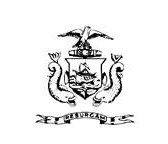 CITY OF PORTLAND, MAINEDepartment of Planning and Urban DevelopmentBuilding Inspections DivisionLocation:Issued To:110 HIGH ST (1st floor, front - #112)One Hundred And Ten High St Limited Liability Comp/n/ aCBL:Issued Date:039 A03500106/05/2013This is to certify that the building, premises, or part thereof, at the above location, built-altered-changed as to use under Building Permit No. 201300964 has had a final inspection, has been found to conform substantially to the requirements of the Building Code and the Land Use Code of the City of Portland, and is hereby approved for occupancy or use, limited or otherwise, as indicatedbelow.PORTION OF BUILDING OR PREMISES 	APPROVED OCCUPANCYFirst floorMercantile - Front RoomOffices - Rear RoomsUSE GROUP B/M TYPE 5-B Mercantile/Offices IRC 2009 (MUBEC)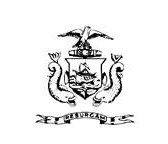 LIMITING CONDITIONS:Approved:Inspector	Inspection Division DirectorNotice: This certificate identifies the legal use of the building or premises, and ought to be transferred from owner to owner upon the sale of the property.